График проведения школьного этапа ВсОШ 23/24 в Республике Башкортостан 

 В этом учебном году школьный этап всероссийской олимпиады будет проводиться в двух форматах: очно и дистанционно (на технологической платформе «Сириус.Курсы»). 

График предметов в дистанционном формате на платформе «Сириус.Курсы»: 

Физика (7 — 11 класс) — 28 сентября
Астрономия (5 — 11 класс) — 2 октября 
Химия (7 — 11 класс) — 5 октября 
Экономика (5-11 класс) — 10 октября 
Биология (5 — 11 класс) — 12 октября 
ОБЖ (5-11 класс) — 17 октября 
Искусство (МХК) (5-11 класс) — 18 октября 
Математика (4 — 6 класс) — 19 октября 
Математика (7- 11 класс) — 20 октября 
Экология (9-11 класс) — 24 октября 
Информатика (5 — 11 класс) — 26 октября. 

График предметов в очном формате: 

Французский язык — 25 сентября
Русский язык — 26 сентября 
География 27 сентября 
Китайский язык — 29 сентября
Испанский язык — 29 сентября
Итальянский язык — 29 сентября 
Право — 3 октября
Немецкий язык — 4 октября 
‍Физическая культура — 9 октября 
Литература — 13 октября 
Обществознание — 16 октября
История — 23 октября
Английский язык — 25 октября
Технология — 27 октября.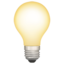 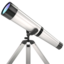 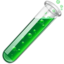 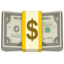 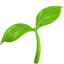 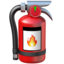 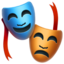 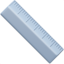 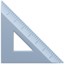 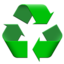 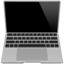 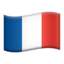 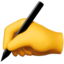 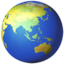 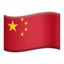 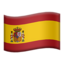 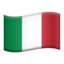 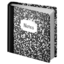 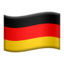 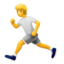 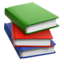 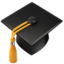 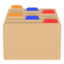 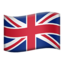 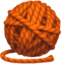 